FEMA Regional Offices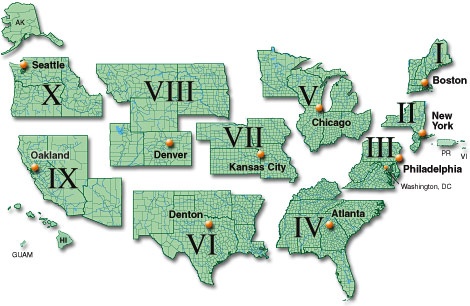 REGIONLOCATIONSTATES/TERRITORIES INCLUDEDRegion IBoston, MACT, MA, ME, NH, RI, VTRegion IINew York, NYNJ, NY, PR, USVIRegion IIIPhiladelphia, PADC, DE, MD, PA, VA, WVRegion IVAtlanta, GAAL, FL, GA, KY, MS, NC, SC, TNRegion VChicago, ILIL, IN, MI, MN, OH, WIRegion VIDenton, TXAR, LA, NM, OK, TXRegion VIIKansas City, MOIA, KS, MO, NERegion VIIIDenver, COCO, MT, ND, SD, UT, WYRegion IXOakland, CAAZ, CA, HI, NV, GU, AS, CNMI, RMI, FMRegion XBothell, WAAK, ID, OR, WA